Publicado en España el 26/02/2024 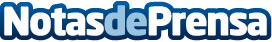 Mi Crédito-Ok ayuda a planificar la próxima Semana Santa sin preocupacionesEn la vida moderna, los imprevistos financieros son comunes, pero no deben ser un obstáculo para disfrutar de momentos importantes como las vacaciones de Semana Santa. Mi Crédito-OK ofrece una solución rápida y sin complicaciones para esos momentos en los que se necesita dinero urgente. Con tan solo unos clics, se puede tener acceso a la financiación que se necesita para cubrir cualquier gasto imprevisto o para planificar las vacaciones sin limitacionesDatos de contacto:Mi Credito-OKDpta. de Marketing691 177 486Nota de prensa publicada en: https://www.notasdeprensa.es/mi-credito-ok-ayuda-a-planificar-la-proxima Categorias: Nacional Finanzas Andalucia Consumo http://www.notasdeprensa.es